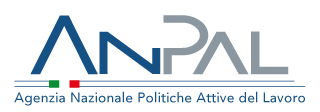 DICHIARAZIONE SOSTITUTIVA DELL’ATTO DI NOTORIETÀ SULLAINSUSSISTENZA DI CAUSE DI INCOMPATIBILITÀAi sensi del D.lgs. n. 39 dell’8 aprile 2013

Il/la sottoscritto/a ________________________________________________________________________Nato/a a _________________________________________________ il _____________________________Codice Fiscale ____________________________________________________________________________In relazione all’incarico di ___________________________________________________________________Presa visione della normativa introdotta dal d.lgs. 8 aprile 2013, n. 39 e consapevole delle sanzioni previste dal comma 5 del succitato art. 20 del d.lgs. 4 aprile 2013 n. 39, nonché delle sanzioni penali in caso di dichiarazioni mendaci e della conseguente decadenza dai benefici conseguenti al provvedimento emanato (ai sensi degli artt. 75 e 76 del D.P.R. n. 445/2000), sotto la propria responsabilitàDICHIARAche non sussistono cause di incompatibilità di cui al decreto legislativo n. 39 dell’8 aprile 2013 per lo svolgimento dell’incarico.Il/La sottoscritto/a si dichiara consapevole che la presente dichiarazione, per espresso disposto normativo, ha validità annuale e si impegna a comunicare tempestivamente eventuali variazioni che dovessero intervenire nel corso dello svolgimento dell’incarico.Il/La sottoscritto/a dichiara, altresì, di essere stato/a informato/a ai sensi dell’art. 13 del d.lgs. 30 giugno 2003, n. 196 circa il trattamento dei dati personali raccolti e, in particolare, che tali dati saranno trattati, anche con strumenti informatici, esclusivamente per le finalità per le quali la presente dichiarazione viene resa e si dichiara consapevole cha la stessa verrà pubblicata sul sito istituzionale di Anpal ai sensi dell’art. 20 c. 3 del d.lgs. n. 39/2013.Luogo e dataIl/La dichiarante_______________________________                                                     __________________________________